Technicien de procédés / Opérateur ajusteurSecteur de l’extrusionCeci est la version courte du profil de compétences.La version complète est disponible sur le site de www.plasticompetences.ca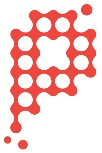 TâchesSous-tâchesSous-tâchesSous-tâchesSous-tâches1. Préparer la mise à l’essai de nouveaux procédés1.1 Planifier son travail1.2 Revêtir les équipements de protection individuelle en s’assurant de leur conformité et de leur entretien 1.3 Sélectionner, vérifier, préparer et entretenir les outils et le matériel nécessaires selon les besoins de la production et les exigences de sécurité 1.4 Vérifier la procédure de cadenassage indiquée et l’appliquer s’il y a lieu1. Préparer la mise à l’essai de nouveaux procédés1.5 Vérifier le conditionnement de la matière première 1.6 Amorcer le temps de préchauffage des équipements de production si requis 1.7 Procéder aux vérifications préalables et aux ajustements nécessaires sur les équipements périphériques (ex. : table de calibration)1.8 Vérifier la compatibilité filière-extrudeuse2. Réaliser des essais pour le développement et la mise en production de nouveaux produits2.1 Effectuer le montage des outillages (filière et périphériques)2.2 Effectuer le départ de la production2.3 Déterminer les paramètres optimaux et suggérer des améliorations sur la filière et les équipements du procédé2.4 Inscrire les résultats, adapter les consignes d’utilisation selon les particularités de la filière et collaborer à la réalisation du cahier des charges et des standards de production 2. Réaliser des essais pour le développement et la mise en production de nouveaux produits2.5 Collaborer aux essais de la filière, à la résolution de problèmes techniques, à l’optimisation et assurer le lien avec le technicien2.6 Effectuer l’arrêt de la production2.7 Effectuer le démontage de la filière et des équipements périphériques2.8 Nettoyer et entretenir ses aires de travail3. Coordonner la résolution de problèmes techniques de production et l’optimisation du procédé d’extrusion3.1 Analyser, diagnostiquer et solutionner les problèmes d’extrusion3.2 Coordonner les démarches d’optimisation du procédé d’extrusion3.3 Assurer le soutien technique auprès des opérateurs4. Collaborer à l’élaboration d’un programme d’entretien préventif de la filière, de l’extrudeuse et des équipements4.1 Rapporter les besoins d’entretien préventif de la filière, de l’extrudeuse et des équipements4.2 Apporter du soutien lors des réparations de l’outillage, si nécessaire5. Collaborer au processus de formation des travailleurs de production5.1 Collaborer à l’analyse des besoins de formation du personnel de production5.2 Informer les responsables et participer à la formation des opérateurs